Ben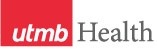 WEEKLY RELAYSWEEKLY RELAYSApril 27, 2017YOUR DEPARTMENT NEWS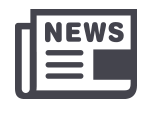 YOUR DEPARTMENT NEWSYOUR DEPARTMENT NEWSUTMB NEWS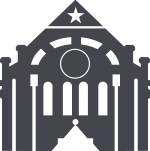 UTMB NEWSOSAALast April 22, 2016, Dr. Pérez presented at the CDC’s 2016 Public Health Ethics Forum Program, “Making Latino/Health Count: Advancing a Public Health Ethics Framework on Data Collection for Social Justice” in Atlanta, GA. Presenters were asked to submit articles on their presentations, which were published in the Journal of Healthcare, Science and the Humanities. The journal is now online.Pérez, N. A. (2016). Commentary: What Does It All Mean? And, So What? Three Main Points To Discuss When Looking at Hispanic Data. Journal of Healthcare, Science and the Humanities, VI(2), 37-42. Retrieved from http://tuskegeebioethics.org/wp-content/uploads/2017/03/JHSH%20V6n2%20Fall2016-comp.pdfOEAUTMB had a strong presence at the SGEA conference this year. Below is a list of our oral presentations, workshops, and posters: Oral PresentationsA New Evaluation Tool to Assess Facilitators in Team-Based Learning Classrooms, Ruth LevineBringing PBL to Life: Enhancing School of Medicine PBL Curriculum Using Multimedia, Anne Rudnicki What Do We Know about Changes in Humanism during Medical School?, Karen SzauterReflection and Debriefing: Tools for Fostering Student Emotional Learning during and after International Health Electives, Christen WalcherWorkshopsLeading Innovation with Evidenced-Based Education, Era BuckMicro-Learning: Teaching and Learning in Short Focused Bursts, Anne RudnickiSo You Want to Do a Systematic Review?, Mark Holden, Era Buck, Karen SzauterPostersClinical Skills in a Competency-based Curriculum: A Collaboration with Undergraduate Institutions on EPA 1, Michael AinsworthEvaluation Of Multilevel Teaching On Cardiology Rounds, The Challenges And Lessons To Learn, Mohamed Morsy Curriculum in Quality Improvement – Meeting the Call in Undergraduate Medical Education, Premal Patel In addition, Dr. Ruth Levine lead several sessions for participants in the AAMC’s Leadership Education and Development (LEAD) program. Dr. Levine is the southern regional director of LEAD. OSAALast April 22, 2016, Dr. Pérez presented at the CDC’s 2016 Public Health Ethics Forum Program, “Making Latino/Health Count: Advancing a Public Health Ethics Framework on Data Collection for Social Justice” in Atlanta, GA. Presenters were asked to submit articles on their presentations, which were published in the Journal of Healthcare, Science and the Humanities. The journal is now online.Pérez, N. A. (2016). Commentary: What Does It All Mean? And, So What? Three Main Points To Discuss When Looking at Hispanic Data. Journal of Healthcare, Science and the Humanities, VI(2), 37-42. Retrieved from http://tuskegeebioethics.org/wp-content/uploads/2017/03/JHSH%20V6n2%20Fall2016-comp.pdfOEAUTMB had a strong presence at the SGEA conference this year. Below is a list of our oral presentations, workshops, and posters: Oral PresentationsA New Evaluation Tool to Assess Facilitators in Team-Based Learning Classrooms, Ruth LevineBringing PBL to Life: Enhancing School of Medicine PBL Curriculum Using Multimedia, Anne Rudnicki What Do We Know about Changes in Humanism during Medical School?, Karen SzauterReflection and Debriefing: Tools for Fostering Student Emotional Learning during and after International Health Electives, Christen WalcherWorkshopsLeading Innovation with Evidenced-Based Education, Era BuckMicro-Learning: Teaching and Learning in Short Focused Bursts, Anne RudnickiSo You Want to Do a Systematic Review?, Mark Holden, Era Buck, Karen SzauterPostersClinical Skills in a Competency-based Curriculum: A Collaboration with Undergraduate Institutions on EPA 1, Michael AinsworthEvaluation Of Multilevel Teaching On Cardiology Rounds, The Challenges And Lessons To Learn, Mohamed Morsy Curriculum in Quality Improvement – Meeting the Call in Undergraduate Medical Education, Premal Patel In addition, Dr. Ruth Levine lead several sessions for participants in the AAMC’s Leadership Education and Development (LEAD) program. Dr. Levine is the southern regional director of LEAD. OSAALast April 22, 2016, Dr. Pérez presented at the CDC’s 2016 Public Health Ethics Forum Program, “Making Latino/Health Count: Advancing a Public Health Ethics Framework on Data Collection for Social Justice” in Atlanta, GA. Presenters were asked to submit articles on their presentations, which were published in the Journal of Healthcare, Science and the Humanities. The journal is now online.Pérez, N. A. (2016). Commentary: What Does It All Mean? And, So What? Three Main Points To Discuss When Looking at Hispanic Data. Journal of Healthcare, Science and the Humanities, VI(2), 37-42. Retrieved from http://tuskegeebioethics.org/wp-content/uploads/2017/03/JHSH%20V6n2%20Fall2016-comp.pdfOEAUTMB had a strong presence at the SGEA conference this year. Below is a list of our oral presentations, workshops, and posters: Oral PresentationsA New Evaluation Tool to Assess Facilitators in Team-Based Learning Classrooms, Ruth LevineBringing PBL to Life: Enhancing School of Medicine PBL Curriculum Using Multimedia, Anne Rudnicki What Do We Know about Changes in Humanism during Medical School?, Karen SzauterReflection and Debriefing: Tools for Fostering Student Emotional Learning during and after International Health Electives, Christen WalcherWorkshopsLeading Innovation with Evidenced-Based Education, Era BuckMicro-Learning: Teaching and Learning in Short Focused Bursts, Anne RudnickiSo You Want to Do a Systematic Review?, Mark Holden, Era Buck, Karen SzauterPostersClinical Skills in a Competency-based Curriculum: A Collaboration with Undergraduate Institutions on EPA 1, Michael AinsworthEvaluation Of Multilevel Teaching On Cardiology Rounds, The Challenges And Lessons To Learn, Mohamed Morsy Curriculum in Quality Improvement – Meeting the Call in Undergraduate Medical Education, Premal Patel In addition, Dr. Ruth Levine lead several sessions for participants in the AAMC’s Leadership Education and Development (LEAD) program. Dr. Levine is the southern regional director of LEAD. Construction update for April 29:On April 29, the following buildings on the Galveston Campus will transition from normal electric power to emergency power from 7 a.m. until 6 p.m. to facilitate the installation of the newly mitigated McCullough Building electrical switchgear room:·        McCullough Building·        John Sealy Annex·        John Sealy Annex - Old Children's Hospital·        John Sealy Annex - North Addition·        Clinical Science BuildingLeadership teams of affected areas were contacted directly regarding the necessary precautions to limit the impact on operations. However, all of the Café on the Court (COTC) food service options in the John Sealy Hospital will be closed during this temporary outage. Einstein Bros. Bagels, the Clinical Services Wing (CSW) Staff Lounge and regular vending options in the Jennie Sealy Hospital will remain open during normal business hours. For questions or concerns, please contact Property Services at ebtucker@utmb.edu and kjstephe@utmb.edu.Stay wary—Phishing attacks and direct deposit:  In the past three weeks, the offices of Information Security and Payroll Services have identified five instances of fraudulent changes to employee direct deposit information. Fortunately, these changes were identified and corrected before there was a financial impact to the employees. These account “hacks” appear to be associated with a phishing email that was received on April 4, compounded by a misconfiguration in our PeopleSoft login process for Employee Self Service (ESS). Employees are reminded to scrutinize any email with links to a webpage that require you to enter your UTMB username and password. Before you click on a link, look for these three things:Does the email make sense? Is it typically something that UTMB would request?Is the email from a trusted source? Does it come from a UTMB address and is the email address associated with the department that would make such a request?If you click on the link and it takes you to a login page, verify that the address is a UTMB address. When in doubt of any email or digital request, forward it to cirt@utmb.edu and the Office of Information Security will review it on your behalf. As a precaution, employees are encouraged to verify that their direct deposit information is accurate and has not been improperly modified. Settings may be checked in Employee Self Service, under Payroll and Compensation. For more information, visit https://www.utmb.edu/infosec/securitycorner.asp.Construction update for April 29:On April 29, the following buildings on the Galveston Campus will transition from normal electric power to emergency power from 7 a.m. until 6 p.m. to facilitate the installation of the newly mitigated McCullough Building electrical switchgear room:·        McCullough Building·        John Sealy Annex·        John Sealy Annex - Old Children's Hospital·        John Sealy Annex - North Addition·        Clinical Science BuildingLeadership teams of affected areas were contacted directly regarding the necessary precautions to limit the impact on operations. However, all of the Café on the Court (COTC) food service options in the John Sealy Hospital will be closed during this temporary outage. Einstein Bros. Bagels, the Clinical Services Wing (CSW) Staff Lounge and regular vending options in the Jennie Sealy Hospital will remain open during normal business hours. For questions or concerns, please contact Property Services at ebtucker@utmb.edu and kjstephe@utmb.edu.Stay wary—Phishing attacks and direct deposit:  In the past three weeks, the offices of Information Security and Payroll Services have identified five instances of fraudulent changes to employee direct deposit information. Fortunately, these changes were identified and corrected before there was a financial impact to the employees. These account “hacks” appear to be associated with a phishing email that was received on April 4, compounded by a misconfiguration in our PeopleSoft login process for Employee Self Service (ESS). Employees are reminded to scrutinize any email with links to a webpage that require you to enter your UTMB username and password. Before you click on a link, look for these three things:Does the email make sense? Is it typically something that UTMB would request?Is the email from a trusted source? Does it come from a UTMB address and is the email address associated with the department that would make such a request?If you click on the link and it takes you to a login page, verify that the address is a UTMB address. When in doubt of any email or digital request, forward it to cirt@utmb.edu and the Office of Information Security will review it on your behalf. As a precaution, employees are encouraged to verify that their direct deposit information is accurate and has not been improperly modified. Settings may be checked in Employee Self Service, under Payroll and Compensation. For more information, visit https://www.utmb.edu/infosec/securitycorner.asp.TOPICSLEGEND	PATIENT CARE	EDUCATION & RESEARCH	INSTITUTIONAL SUPPORT	CMC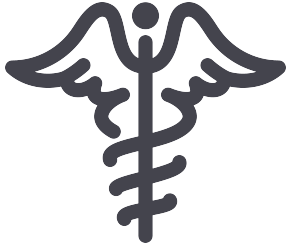 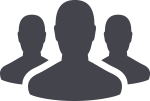 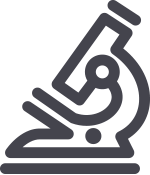 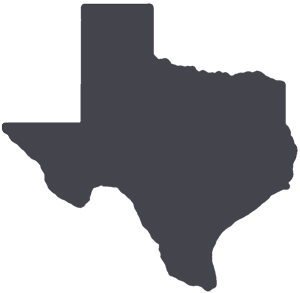 	PATIENT CARE	EDUCATION & RESEARCH	INSTITUTIONAL SUPPORT	CMC	PATIENT CARE	EDUCATION & RESEARCH	INSTITUTIONAL SUPPORT	CMC	PATIENT CARE	EDUCATION & RESEARCH	INSTITUTIONAL SUPPORT	CMCAROUND UTMB (Use the legend above to quickly find items of interest to your team)AROUND UTMB (Use the legend above to quickly find items of interest to your team)AROUND UTMB (Use the legend above to quickly find items of interest to your team)AROUND UTMB (Use the legend above to quickly find items of interest to your team)AROUND UTMB (Use the legend above to quickly find items of interest to your team)UTMB NEWS (continued)2017 Nurses and Health System Week:  Nurses and Health System Week—Mind, Body and Spirit takes place May 8-12. Check out the schedule of events in the April issue of the Nursing Newsletter at https://utmb.us/7v.Reminder—Feedback requested on John Sealy Hospital patient rooms May 1: As we near completion of room designs for the modernized John Sealy Hospital, the UTMB community is invited to tour and provide feedback on the functionality of mocked-up rooms planned for the Maternal, Neonatal and Pediatric ICUs, as well as the High-Risk OB (Antepartum) Unit, C-Section Operating Room/Recovery and Mother Baby Unit. Open sessions are planned for May 1 from 11 a.m. to 1 p.m. and again from 5 to 8 p.m. in UTMB Health Clinics (UHC) Room 1.600. Your feedback will help construction and architectural teams modify the spaces as necessary before construction begins.UTMB NEWS (continued)2017 Nurses and Health System Week:  Nurses and Health System Week—Mind, Body and Spirit takes place May 8-12. Check out the schedule of events in the April issue of the Nursing Newsletter at https://utmb.us/7v.Reminder—Feedback requested on John Sealy Hospital patient rooms May 1: As we near completion of room designs for the modernized John Sealy Hospital, the UTMB community is invited to tour and provide feedback on the functionality of mocked-up rooms planned for the Maternal, Neonatal and Pediatric ICUs, as well as the High-Risk OB (Antepartum) Unit, C-Section Operating Room/Recovery and Mother Baby Unit. Open sessions are planned for May 1 from 11 a.m. to 1 p.m. and again from 5 to 8 p.m. in UTMB Health Clinics (UHC) Room 1.600. Your feedback will help construction and architectural teams modify the spaces as necessary before construction begins.UTMB NEWS (continued)2017 Nurses and Health System Week:  Nurses and Health System Week—Mind, Body and Spirit takes place May 8-12. Check out the schedule of events in the April issue of the Nursing Newsletter at https://utmb.us/7v.Reminder—Feedback requested on John Sealy Hospital patient rooms May 1: As we near completion of room designs for the modernized John Sealy Hospital, the UTMB community is invited to tour and provide feedback on the functionality of mocked-up rooms planned for the Maternal, Neonatal and Pediatric ICUs, as well as the High-Risk OB (Antepartum) Unit, C-Section Operating Room/Recovery and Mother Baby Unit. Open sessions are planned for May 1 from 11 a.m. to 1 p.m. and again from 5 to 8 p.m. in UTMB Health Clinics (UHC) Room 1.600. Your feedback will help construction and architectural teams modify the spaces as necessary before construction begins.UTMB NEWS (continued)2017 Nurses and Health System Week:  Nurses and Health System Week—Mind, Body and Spirit takes place May 8-12. Check out the schedule of events in the April issue of the Nursing Newsletter at https://utmb.us/7v.Reminder—Feedback requested on John Sealy Hospital patient rooms May 1: As we near completion of room designs for the modernized John Sealy Hospital, the UTMB community is invited to tour and provide feedback on the functionality of mocked-up rooms planned for the Maternal, Neonatal and Pediatric ICUs, as well as the High-Risk OB (Antepartum) Unit, C-Section Operating Room/Recovery and Mother Baby Unit. Open sessions are planned for May 1 from 11 a.m. to 1 p.m. and again from 5 to 8 p.m. in UTMB Health Clinics (UHC) Room 1.600. Your feedback will help construction and architectural teams modify the spaces as necessary before construction begins.UTMB NEWS (continued)2017 Nurses and Health System Week:  Nurses and Health System Week—Mind, Body and Spirit takes place May 8-12. Check out the schedule of events in the April issue of the Nursing Newsletter at https://utmb.us/7v.Reminder—Feedback requested on John Sealy Hospital patient rooms May 1: As we near completion of room designs for the modernized John Sealy Hospital, the UTMB community is invited to tour and provide feedback on the functionality of mocked-up rooms planned for the Maternal, Neonatal and Pediatric ICUs, as well as the High-Risk OB (Antepartum) Unit, C-Section Operating Room/Recovery and Mother Baby Unit. Open sessions are planned for May 1 from 11 a.m. to 1 p.m. and again from 5 to 8 p.m. in UTMB Health Clinics (UHC) Room 1.600. Your feedback will help construction and architectural teams modify the spaces as necessary before construction begins.UTMB NEWS (continued)2017 Nurses and Health System Week:  Nurses and Health System Week—Mind, Body and Spirit takes place May 8-12. Check out the schedule of events in the April issue of the Nursing Newsletter at https://utmb.us/7v.Reminder—Feedback requested on John Sealy Hospital patient rooms May 1: As we near completion of room designs for the modernized John Sealy Hospital, the UTMB community is invited to tour and provide feedback on the functionality of mocked-up rooms planned for the Maternal, Neonatal and Pediatric ICUs, as well as the High-Risk OB (Antepartum) Unit, C-Section Operating Room/Recovery and Mother Baby Unit. Open sessions are planned for May 1 from 11 a.m. to 1 p.m. and again from 5 to 8 p.m. in UTMB Health Clinics (UHC) Room 1.600. Your feedback will help construction and architectural teams modify the spaces as necessary before construction begins.DID YOU KNOW?Members of UTMB’s Legislative Affairs probably wish they had signed up for UT System’s Spring Into Motion activity challenge. In the course of one recent eight-hour day, UTMB President Dr. David L. Callender, Dr. Ben Raimer, senior vice president for Health Policy and Legislative Affairs, and Lauren Sheer, assistant vice president for Legislative Affairs, clocked nearly 9,100 steps each and traversed 19 flights of stairs in the Capitol complex to meet with 12 Texas legislators and their staffs. Their mission during this marathon was to shore up support for UTMB’s priority needs for state funding this legislative session. With a really tight state budget, significant differences between the House of Representatives’ budget and the Senate’s version of the same, and about five weeks left in the 85th Session of the Texas Legislature, the trio worked feverishly to “tell our story” and garner support for UTMB’s legislative priorities. For continuing updates and information about the budget session in Austin, visit Ben’s Blog at https://www.utmb.edu/hpla/ben-g-raimer-md/bens-blog.DID YOU KNOW?Members of UTMB’s Legislative Affairs probably wish they had signed up for UT System’s Spring Into Motion activity challenge. In the course of one recent eight-hour day, UTMB President Dr. David L. Callender, Dr. Ben Raimer, senior vice president for Health Policy and Legislative Affairs, and Lauren Sheer, assistant vice president for Legislative Affairs, clocked nearly 9,100 steps each and traversed 19 flights of stairs in the Capitol complex to meet with 12 Texas legislators and their staffs. Their mission during this marathon was to shore up support for UTMB’s priority needs for state funding this legislative session. With a really tight state budget, significant differences between the House of Representatives’ budget and the Senate’s version of the same, and about five weeks left in the 85th Session of the Texas Legislature, the trio worked feverishly to “tell our story” and garner support for UTMB’s legislative priorities. For continuing updates and information about the budget session in Austin, visit Ben’s Blog at https://www.utmb.edu/hpla/ben-g-raimer-md/bens-blog.